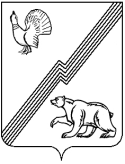 ДЕПАРТАМЕНТ ФИНАНСОВ АДМИНИСТРАЦИИ ГОРОДА ЮГОРСКА  Ханты-Мансийского автономного округа – Югры  ПРИКАЗ  от 28 сентября 2022 года                          		 	                                                    № 41пО внесении изменения в приказ директора департамента финансов от 07.12.2020 № 57п «Об утверждении перечня кодов подвидов по видам доходов, главными администраторами которых являются органы местного самоуправления города Югорска, органы администрации города и (или) находящиеся в их ведении казенные учреждения»В соответствии с пунктом 9 статьи 20 Бюджетного кодекса Российской Федерации и пунктом 9.1. раздела 4 Положения о департаменте финансов администрации города Югорска, утвержденного решением Думы города Югорска от 29.11.2011 № 110,ПРИКАЗЫВАЮ:1. Внести в приложение к приказу директора департамента финансов от 07.12.2020 № 57п «Об утверждении перечня кодов подвидов по видам доходов, главными администраторами которых являются органы местного самоуправления города Югорска, органы администрации города и (или) находящиеся в их ведении казенные учреждения» (с изменениями от 28.04.2021 № 19п, от 11.05.2021 № 20п, от 26.11.2021 № 49п, от 25.04.2022 № 21п) изменение, дополнив после строки:«»строками следующего содержания: «».2. Приказ вступает в силу после подписания.3.  Разместить приказ на официальном сайте органов местного самоуправления города Югорска.4 .  Контроль за выполнением приказа оставляю за собой.Директор департамента финансов                                               И.Ю.Мальцева10.0001 08 07173 015000110Государственная пошлина за выдачу органом местного самоуправления городского округа специального разрешения на движение по автомобильным дорогам транспортных средств, осуществляющих перевозки опасных, тяжеловесных и (или) крупногабаритных грузов, зачисляемая в бюджеты городских округов (уплата процентов, начисленных на суммы излишне взысканных (уплаченных) платежей, а также при нарушении сроков их возврата)10.10001 13 01994040100130Прочие доходы от оказания платных услуг (работ) получателями средств бюджетов городских округов (плата за предоставление муниципальными казенными учреждениями сведений, документов, материалов из государственной информационной системы обеспечения градостроительной деятельности)10.20001 13 01994040200130Прочие доходы от оказания платных услуг (работ) получателями средств бюджетов городских округов (доходы от оказания муниципальными казенными учреждениями платных услуг по транспортному обеспечению юридических и физических лиц на договорной основе)